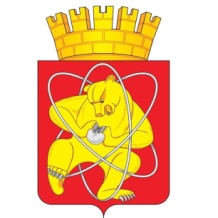 Городской округ «Закрытое административно – территориальное образование  Железногорск Красноярского края»АДМИНИСТРАЦИЯ ЗАТО г. ЖЕЛЕЗНОГОРСКПОСТАНОВЛЕНИЕ15. 04.2020                                                                                                                               750г. ЖелезногорскОб отмене постановлений Администрации ЗАТО г. ЖелезногорскВ соответствии с Решением Совета депутатов ЗАТО г. Железногорск от 26.03.2020 № 51-304Р «О внесении изменений в решение Совета депутатов ЗАТО г. Железногорск  от 16.01.2018 № 28-107Р «Об утверждении структуры Администрации ЗАТО г. Железногорск»», постановлением Администрации ЗАТО г. Железногорск от 03.04.2020 № 716 «О внесении изменений в штатное расписание Администрации ЗАТО г. Железногорск с 03.04.2020»ПОСТАНОВЛЯЮ:Отменить постановления Администрации ЗАТО г. Железногорск:-  от 07.05.2014 № 891 «Об утверждении правил осуществления полномочий органом внутреннего муниципального финансового контроля по контролю в финансово-бюджетной сфере»;- от 21.03.2016 № 485 «О внесении изменений в Постановление Администрации ЗАТО г. Железногорск от 07.05.2014 N 891 «Об утверждении Правил осуществления полномочий органом внутреннего муниципального финансового контроля по контролю в финансово-бюджетной сфере»»;- от 12.09.2016 № 1484 «О внесении изменений в Постановление Администрации ЗАТО г. Железногорск от 07.05.2014 N 891 «Об утверждении правил осуществления полномочий органом внутреннего муниципального финансового контроля по контролю в финансово-бюджетной сфере»»;- от 16.03.2017 № 506 «О внесении изменений в Постановление Администрации ЗАТО г. Железногорск от 07.05.2014 N 891 «Об утверждении Правил осуществления полномочий органом внутреннего муниципального финансового контроля по контролю в финансово-бюджетной сфере»;- от 09.02.2018 № 329 «О внесении изменений в Постановление Администрации ЗАТО г. Железногорск от 07.05.2014 N 891 «Об утверждении правил осуществления полномочий органом внутреннего муниципального финансового контроля по контролю в финансово-бюджетной сфере»»;- от 12.08.2019 № 1622 «О внесении изменений в Постановление Администрации ЗАТО г. Железногорск от 07.05.2014 N 891 «Об утверждении Правил осуществления полномочий органом внутреннего муниципального финансового контроля по контролю в финансово-бюджетной сфере»;-  от 18.06.2018 № 1190 «Об утверждении Правил осуществления полномочий органом внутреннего муниципального финансового контроля по контролю за соблюдением Федерального закона «О контрактной системе в сфере закупок товаров, работ, услуг для обеспечения государственных и муниципальных нужд»;- от 16.03.2020 № 548 «Об отмене постановления Администрации ЗАТО г. Железногорск  от 07.05.2014 N 891 «Об утверждении правил осуществления полномочий органом внутреннего муниципального финансового контроля по контролю в финансово-бюджетной сфере»»;- от 09.06.2014 № 1125 «Об утверждении порядка осуществления контроля в сфере закупок органом, уполномоченным на осуществление контроля в сфере закупок»;- от 23.10.2017 N 1737 «О внесении изменений в Постановление Администрации ЗАТО г. Железногорск от 09.06.2014 N 1125 «Об утверждении Порядка осуществления контроля в сфере закупок органом, уполномоченным на осуществление контроля в сфере закупок».2. Управлению внутреннего контроля Администрации ЗАТО г. Железногорск довести настоящее постановление до сведения населения через газету «Город и горожане».3. Отделу общественных связей Администрации ЗАТО г. Железногорск (И.С. Пикалова) разместить настоящее постановление на официальном сайте муниципального образования «Закрытое административно-территориальное образование Железногорск Красноярского края» в информационно-телекоммуникационной сети «Интернет».4. Контроль над исполнением настоящего постановления возложить на первого заместителя Главы ЗАТО г. Железногорск по стратегическому планированию, экономическому развитию и финансам С.Д. Проскурнина.5. Настоящее постановление вступает в силу после его официального опубликования и распространяется на правоотношения с 03.04.2020 года.Глава ЗАТО г. Железногорск	            	                                              И.Г. Куксин